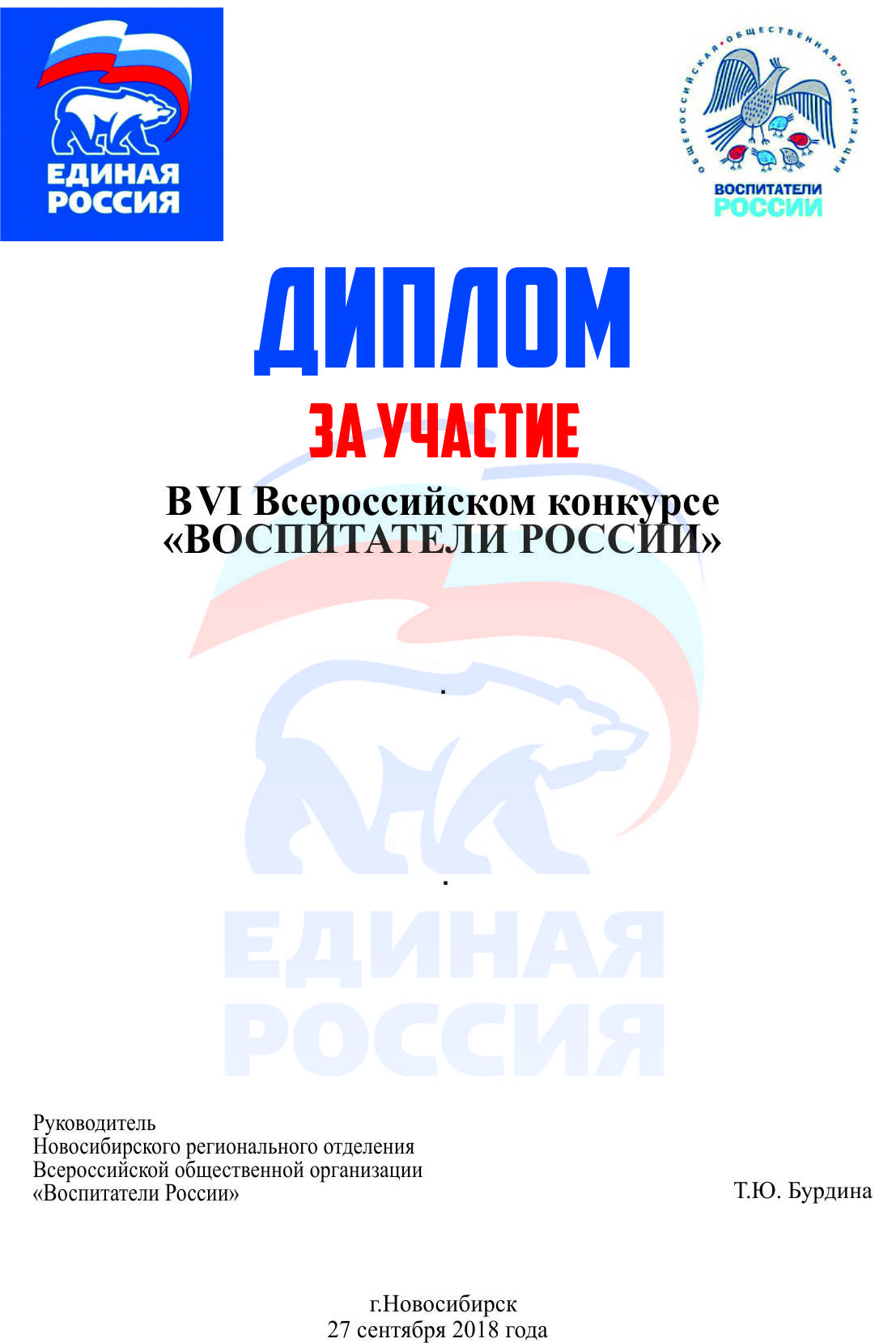 КРАСЮК Татьяне МихайловнеМКДОУ   детский сад № 4 «Светлячок»Чистоозерного района  Новосибирской области  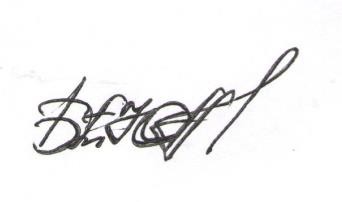 